Notice of an Extraordinary Parish Council MeetingMembers of the public and press are invited to attend all Parish Council meetings.Dear Councillors,You are hereby summoned to attend the following meeting:Meeting:		Extraordinary Parish Council MeetingTime:			19:00hrsDate:			Friday 22nd September 2023Venue:			Holford & District Village Hall, Holford. TA5 1SDThis meeting is to review a specific planning application.Yours faithfully,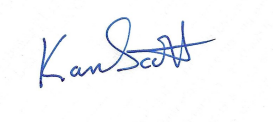 Karen ScottClerk to Holford Parish Council18th September 2023Notice of an Extraordinary Parish Council MeetingPARISH COUNCIL MEETING AGENDAPurpose of the meeting is to review planning application 3/16/23/005 (PP12414470)To receive apologies for absence and approve the reasons given.Declarations of interests and request for dispensations.Public discussion.Closure of public discussionTo agree the Holford Parish Council response to the planning application. End of AgendaFollowing the convening of the council, there will be an opportunity for members of the public (who are not normally permitted to speak during the meeting except by special invitation of the chairman) to participate before the start of the business part of the meeting, by asking questions, raising concerns or making comments on matters affecting Holford.No decisions can be taken during this session, but the chairman may decide to refer any matters raised for further consideration at a later meeting.Please note: Councils cannot lawfully decide items of business that is not specified in the summons/agenda.Under the Openness of Local Government Bodies Regulations 2014, any members of the public are allowed to take photographs, film and audio record the proceedings and report on all public meetings (including on social media). No prior notification is needed but it would be helpful to let the office know of any plans to film or record so that any necessary arrangements can be made to provide reasonable facilities to report on meetings. This permission does not extend to private meetings or parts of meetings which are not open to the public. All recording and photography equipment should be taken away if a public meeting moves into a session which is not open to the public. If you are recording the meeting, you are asked to act in a reasonable manner and not disrupt the conduct of meetings for example by using intrusive lighting, flash photography or asking people to repeat statements for the benefit of the recording. You may not make an oral commentary during the meeting. The Chairman has the power to control public recording and/or reporting so it does not disrupt the meeting. Recording must be clearly visible to anyone at the meeting.